Sommerjobb for ungdom på Røst sykehjemVi ønsker å engasjere ungdoms Ungdom i alderen 15 - 18 år; de yngste gis prioritet.Som en ekstra ressurs på topp, kan dere være med på å heve kvaliteten til omsorgstjenestene Tiltaket skal bidra til at eldre får ekstra livskvalitet gjennom at ungdom kan lese, spille spill, går turer med osv.Lønn: Under 16 år kr 120,40	Under 18 år kr 135,45Max 4 uker. 6 timer pr dag.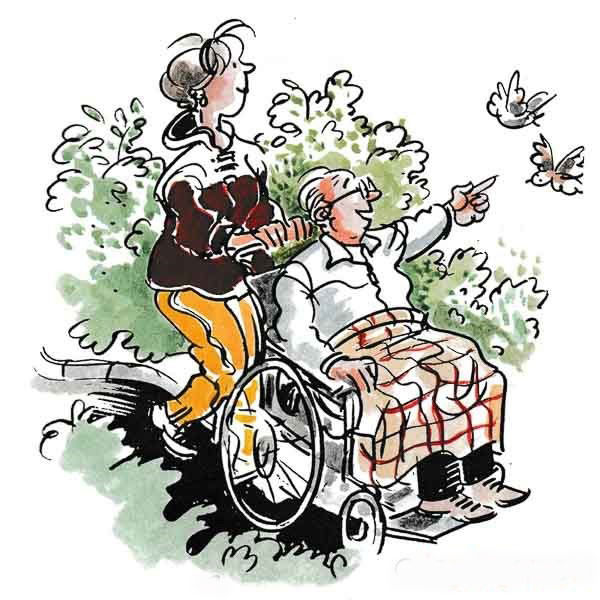 Vi beklager at dette kommer ut nå i seneste laget, men håper likevel at noen kunne tenke seg et slikt oppdrag.Søknadsfrist: snarest, og senest 06.07.2019 Søknad sendes: postkasse@rost.kommune.no eller Røst kommune ,helse og omsorgRøstlandveien 37 ,8064 Røst	